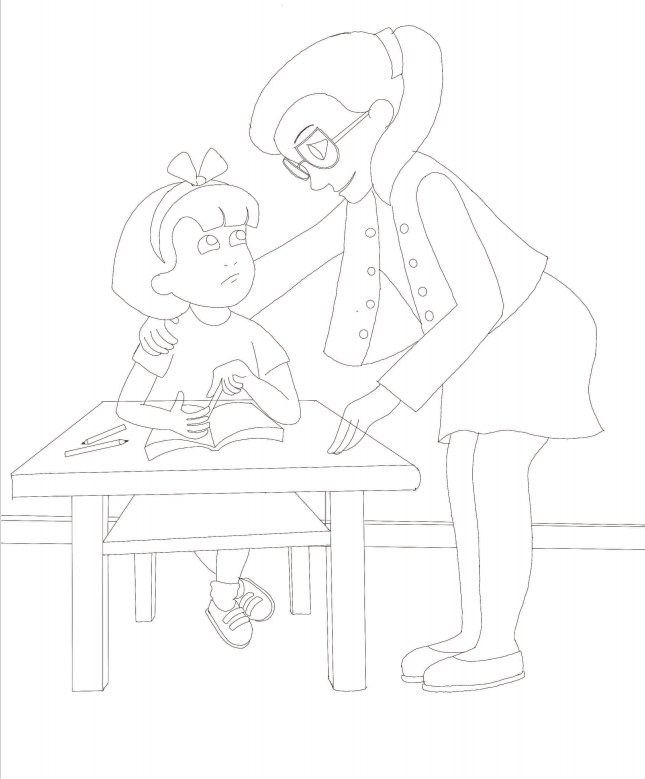 BELLA’S BUTTERFLIES © CHRISH VINDHY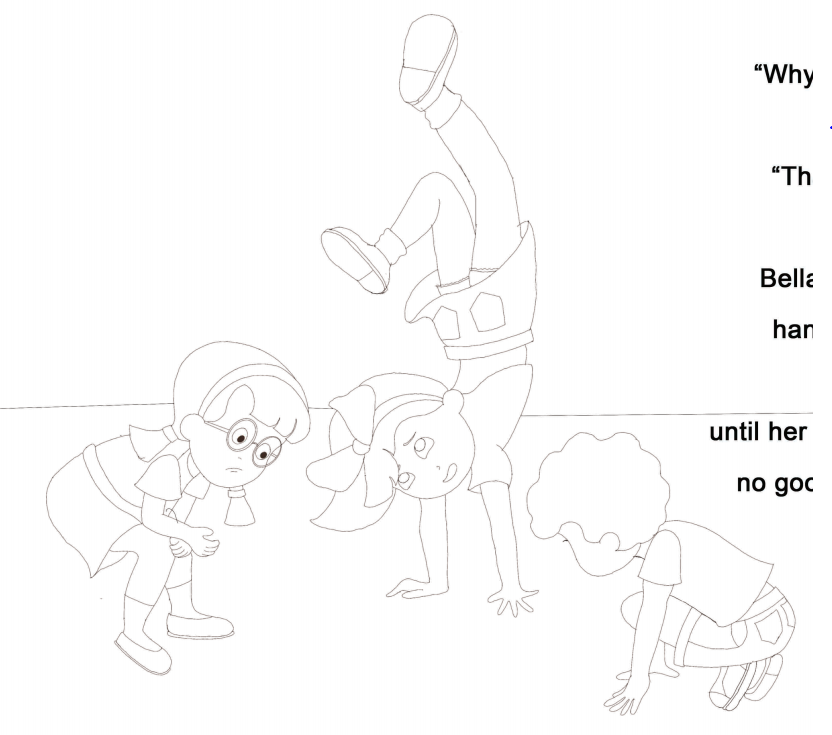 BELLA’S BUTTERFLIES © CHRISH VINDHY